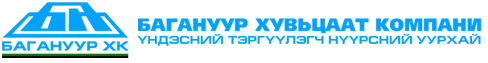 АЖИЛД ОРОХЫГ ХҮСЭГЧИЙН АНКЕТТа асуулт бүрт гаргацтай, баллахгүй, үг товчлохгүй, тодорхой хариулана уу.Та цээж зургаа наагаагүй тохиолдолд анкет хүчингүйд тооцогдохыг анхаарна уу.Та анкеттай хамт иргэний үнэмлэх, их дээд сургуулийн диплом, мэргэжлийн үнэмлэхний хуулбарыг хавсаргана уу.Манай компани таны хувийн мэдээллийг зөвхөн байгууллагын албан хэрэгцээнд ашиглах болно.Уг анкетыг бөглүүлснээр бид таны өмнө хууль тогтоомжинд зааснаас бусад ямар нэгэн хариуцлага хүлээхгүй болно.НЭГ. ЕРӨНХИЙ МЭДЭЭЛЭЛУргийн овог:	____________________Эцгийн/эхийн нэр:	____________________       Өөрийн нэр: 	_______________Регистрийн №: 	____________________Төрсөн он: ______ сар: ____ өдөр: ____Нас:	____	Хүйс:	____ Уугуул нутаг: ________________		Төрсөн газар:	___________________Гэрийн хаяг:  __________________________________________________ И-мэйл хаяг: _______________________Facebook хаяг: ______________________Утас (гар): ____________   (гэр): ____________	Шаардлагатай үед холбоо барих хүний нэр, утас: __________________  ______________________Сонирхож буй албан тушаал:	_________________________________________   Орон нутагт томилолтоор ажиллах боломжтой  эсэх:  тийм / үгүй Сонирхож буй албан тушаалд  шаардагдах мэргэжлийн гэрчилгээ/ диплом/ үнэмлэхний №: _______________________Жолооны ангилал:  B,C,D,E 	Жолооны үнэмлэхний №:  ________  Хэдэн жил жолоо барьсан: _____Сонирхож буй албан тушаалд хүсч буй цалингийн хэмжээ:  ______________ /₮/  Цусны бүлэг: ______	Биеийн жин:  ______ Биеийн өндөр: _____Жил: _____ Орд: _____ Хобби: ______________  ________________    _________________   ________________ХОЁР. ГЭР  БҮЛИЙН ТАЛААРХ МЭДЭЭЛЭЛГЭР БҮЛ /эхнэр/нөхөр, охин/хүү, эцэг/эх, төрсөн ах/эгч/дүү/ нэг гэр бүлд амьдарч буй хүмүүс/УРАГ ТӨРЛИЙН БАЙДАЛ  /Хадам эцэг/ эх, өрх тусгаарласан хүүхэд/ГУРАВ. БОЛОВСРОЛ, МЭРГЭШИЛМЭРГЭЖИЛ, БОЛОВСРОЛ (Ерөнхий боловсролын сургуулийг оруулан сүүлд төгссөнөөс эхлэн бичнэ үү/Дипломын ажлын сэдэв:	_________________________________________________________________МЭРГЭШЛИЙН БЭЛТГЭЛ /гадаадын улс оронд болон дотоодод ажил, мэргэжил бусад чиглэлээр хамрагдаж байсан сургалтууд/ДӨРӨВ. АЖЛЫН ТУРШЛАГААЖЛЫН ТУРШЛАГА /Та одоо эрхэлж буй ажлаас эхлэн түүнээс өмнө ажиллаж байсан 3 ажлынхаа талаарх мэдээллийг өгнө үү /Та мэргэжлээрээ хэдэн жил ажилласан бэ? 	______	Аль салбарт:         _______________       ________________Хэрэв та удаан хугацаагаар ажил эрхлээгүй бол шалтгаанаа бичнэ үү? _______________________________________________БАЙГУУЛЛАГЫН НЭР: _________________________________________________________________________  Үйл ажиллагааны чиглэл:   _______________________________________________________________________________________БАЙГУУЛЛАГЫН НЭР: _________________________________________________________________________  Үйл ажиллагааны чиглэл:   _______________________________________________________________________________________БАЙГУУЛЛАГЫН НЭР: _________________________________________________________________________  Үйл ажиллагааны чиглэл:   ____________________________________________________________________________________АЖИЛЛАЖ БАЙСАН БУСАД  БАЙГУУЛЛАГУУД /сүүлд эрхэлж байсан ажлаасаа эхлэн бичнэ үү/ТОДОРХОЙЛОЛТ /Таны ажил, мэргэжил, туршлага, ур чадвар, хувь хүний талаар дэлгэрэнгүй мэдээлэл өгөх 3 хүний мэдээллийг өгнө үү/ТАВ. МЭДЛЭГ, УР ЧАДВАРУР ЧАДВАР /та өөрийн ур чадварыг "+" тэмдэглэнэ үү, хоосон нүдэнд өөр бусад онцгой ур чадваруудаасаа нэмж бичээд тэмдэглэнэ үү/ГАДААД ХЭЛНИЙ МЭДЛЭГ /”0” доод түвшин, “10” дээд түвшин гэж тооцон өөрийн мэдлэгт оноо өгч тэмдэглэнэ үү/КОМПЬЮТЕРЫН ПРОГРАММ АШИГЛАХ ЧАДВАР /"+" гэж тэмдэглэнэ үү /АМЖИЛТ, ГАВЪЯА ШАГНАЛ /тєрийн, салбарын, байгууллагын/УРЛАГ,СПОРТ /улсын уралдаан тэмцээн, зэрэг цол/БУСАД МЭДЭЭЛЭЛ Таны алсын зорилго (5-10 жил):	___________________________________________________________________________Таны ойрын зорилт (1-3 жил): 	___________________________________________________________________________________________________________________________________________________________________________________   Таны хамаатан, садан төрөл/ найз нөхдөөс хэн нэгэн нь манай байгууллагад ажилладаг уу? 	Тийм / ҮгүйХэрэв тийм бол таны хэн болох _________________ Албан тушаал:      _________________ Нэр:      ___________________Та тамхи  татдаг уу? 	Тийм: ____ Үгүй: ____ Хааяа: _____Та архи хэрэглэдэг үү?	Тийм: ____ Үгүй: ____ Хааяа: _____Таны эрүүл мэндийн хувьд анхаарах ямар нэгэн зовиур бий эсэх? Тийм ____ Үгүй ____Хэрэв тийм бол энэ талаар бичнэ үү: ________________________________________________________________________   ТАНЫ ДАВУУ БОЛОН СУЛ ТАЛ /та  өөрийн зан чанараа заавал бичнэ үү/Энэ анкетанд өгсөн мэдээлэл үнэн болно.	Гарын үсэг: ___________________             Анкет бөглөсөн : он _____ сар: ____ өдөр: ____БАЯРЛАЛАА, ТАНД АМЖИЛТ ХҮСЬЕ.(Доорх хүснэгт зөвхөн ажил олгогчийн зүгээс хийх ХН-ийн хэрэгцээнд ашиглагдана)Таны хэн болохОвог нэрТөрсөн онАжиллаж/сурч байгаа байгууллагын нэрОдоо эрхэлж буй ажилУтасны дугаарТаны хэн болохОвог нэрТөрсөн онАжиллаж/сурч байгаа байгууллагын нэрОдоо эрхэлж буй ажилУтасны дугаарУлс,аймаг, хотТөгссөн сургуулийн нэрЭлссэн          он/сарТөгссөн  он/ сарБоловсрол /зэрэг/Эзэмшсэн мэргэжилГолч дүнХаана, ямар байгууллагадХугацаа Хугацаа Ямар чиглэлээрҮнэмлэх, сертификатын дугаар, он, сар, өдөрХаана, ямар байгууллагадОгноо:Хэд хоног`Эрхэлж байсан/ байгаа албан тушаалорсон он, сарГарсан бол гарсан он, сарАжлаас гарсан бол шалтгаанСарын цалин /төг/Таны удирдлагаТаны удирдлагаТаны удирдлагаЭрхэлж байсан/ байгаа албан тушаалорсон он, сарГарсан бол гарсан он, сарАжлаас гарсан бол шалтгаанСарын цалин /төг/НэрАлбан тушаалУтасны дугаарАжлын үндсэн чиг үүргүүдээс дурьдана уу:Ажлын үндсэн чиг үүргүүдээс дурьдана уу:Ажлын үндсэн чиг үүргүүдээс дурьдана уу:Ажлын үндсэн чиг үүргүүдээс дурьдана уу:Ажлын үндсэн чиг үүргүүдээс дурьдана уу:Ажлын үндсэн чиг үүргүүдээс дурьдана уу:Ажлын үндсэн чиг үүргүүдээс дурьдана уу:Ажлын үндсэн чиг үүргүүдээс дурьдана уу:Эрхэлж байсан албан тушаалорсон он, саргарсан он, сарАжлаас гарсан шалтгаанАвч байсан цалин /төг/сар/Таны удирдлагаТаны удирдлагаТаны удирдлагаЭрхэлж байсан албан тушаалорсон он, саргарсан он, сарАжлаас гарсан шалтгаанАвч байсан цалин /төг/сар/НэрАлбан тушаалУтасны дугаарАжлын үндсэн чиг үүргүүдээс дурьдана уу:Ажлын үндсэн чиг үүргүүдээс дурьдана уу:Ажлын үндсэн чиг үүргүүдээс дурьдана уу:Ажлын үндсэн чиг үүргүүдээс дурьдана уу:Ажлын үндсэн чиг үүргүүдээс дурьдана уу:Ажлын үндсэн чиг үүргүүдээс дурьдана уу:Ажлын үндсэн чиг үүргүүдээс дурьдана уу:Ажлын үндсэн чиг үүргүүдээс дурьдана уу:Эрхэлж байсан албан тушаалорсон он, саргарсан он, сарАжлаас гарсан шалтгаанАвч байсан цалин /төг/сар/Таны удирдлагаТаны удирдлагаТаны удирдлагаЭрхэлж байсан албан тушаалорсон он, саргарсан он, сарАжлаас гарсан шалтгаанАвч байсан цалин /төг/сар/НэрАлбан тушаалУтасны дугаарАжлын үндсэн чиг үүргүүдээс дурьдана уу:Ажлын үндсэн чиг үүргүүдээс дурьдана уу:Ажлын үндсэн чиг үүргүүдээс дурьдана уу:Ажлын үндсэн чиг үүргүүдээс дурьдана уу:Ажлын үндсэн чиг үүргүүдээс дурьдана уу:Ажлын үндсэн чиг үүргүүдээс дурьдана уу:Ажлын үндсэн чиг үүргүүдээс дурьдана уу:Ажлын үндсэн чиг үүргүүдээс дурьдана уу:Байгууллагын нэрХугацааХугацааХугацааХугацааЦалингийн хэмжээАлбан тушаалГарах болсон шалтгаанБайгууллагын нэрОрсонОрсонГарсанГарсанЦалингийн хэмжээАлбан тушаалГарах болсон шалтгаанБайгууллагын нэронсаронсарЦалингийн хэмжээАлбан тушаалГарах болсон шалтгаан№НэрАжиллаж буй байгууллагын нэрАлбан тушаалУтасны дугаарТаныг хэдэн жилийн өмнөөс мэдэх1.2.3.Ур чадварСайнДундМууЗохион байгуулах Багаар хамтарч ажиллах Бусадтай ойлголцох, харилцах ур чадварШийдвэр гаргах, асуудлыг зохицуулах чадварШинийг санаачлах чадварЗааж, сургах чадварХүлээцтэй байж, биеэ барих чадварСонсох чадварБичгээр илэрхийлэх чадварБусад чадварууд: Гадаад хэлний нэрСонсож ойлгохСонсож ойлгохСонсож ойлгохЯрихЯрихЯрихУншиж ойлгохУншиж ойлгохУншиж ойлгохБичиж орчуулахБичиж орчуулахБичиж орчуулахГадаад хэлний нэр0-34-78-100-34-78-100-34-78-100-34-78-10Англи хэлОрос хэл Хятад хэл Бусад: Программ дээр ажиллах чадварMsWordMsExcelMsPowerpointPage MakerPhoto ShopCorelDrawБусад:________Бусад:________Бусад:__________Бvрэн эзэмшсэнХэрэглээний тvвшиндÀнхан шатныШагналын нэр, ямар амжилт гаргасны төлөө шагнагдсан болохОгнооШагнасан байгууллагаУрлаг спортын тэмцээн уралдаанд гаргасан амжилтОгнооЗэрэг цол№Давуу талСул тал123Анкеттай танилцсан  тэмдэглэл:Нөөцөд авах:                                            Ярилцлага хийх:              Шаардлага хангаагүй                     бол шалтгааныг бичих: ___________________________________________  ______________________________________________________________________________________________                     1 дүгээр шатны ярилцлага:Огноо:                                Тэмдэглэл:2 дугаар шатны ярилцлага:Огноо:                                Тэмдэглэл:3 дугаар шатны ярилцлага: Огноо:                                Тэмдэглэл:Эцсийн шийдвэр/ тэмдэглэл